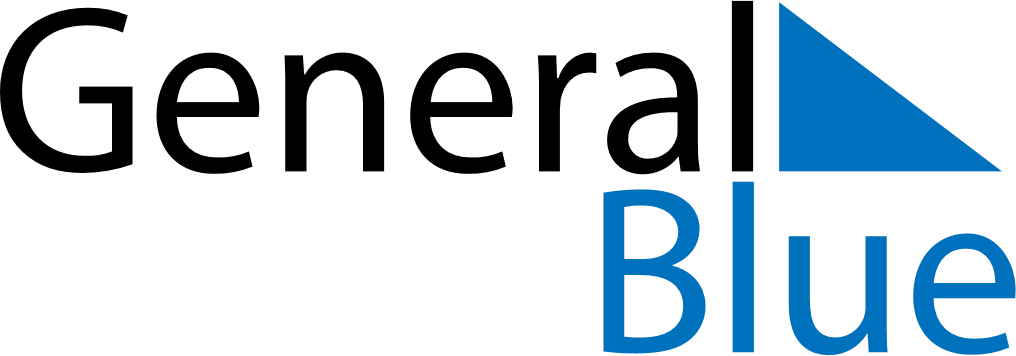 June 2024June 2024June 2024PhilippinesPhilippinesMondayTuesdayWednesdayThursdayFridaySaturdaySunday12345678910111213141516Independence DayFeast of the Sacrifice (Eid al-Adha)17181920212223José Rizal’s birthday24252627282930